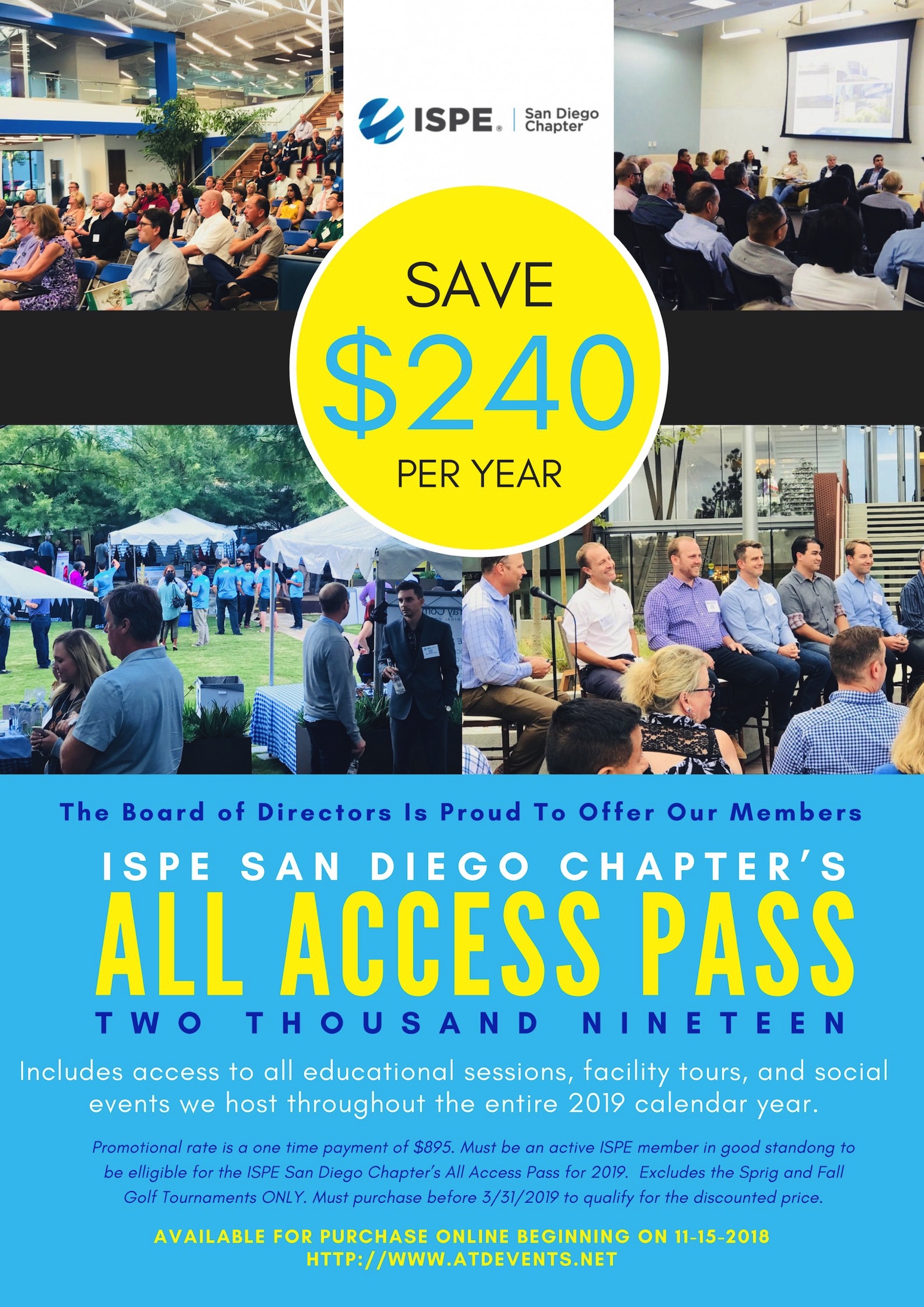 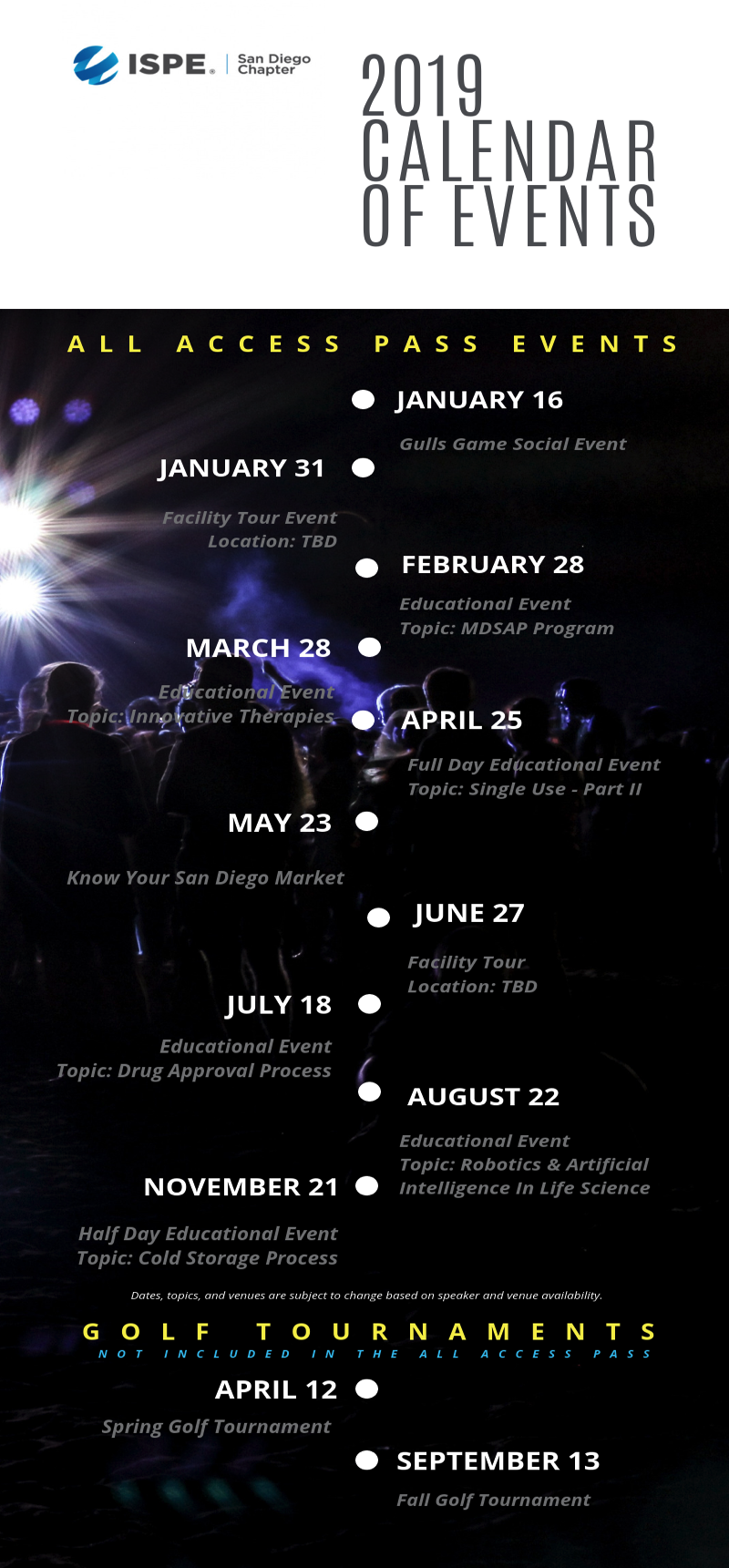 Save Time!In order to help cut  time spent on reimbursement forms, the ISPE San Diego Chapter is offering an Annual Pass to cover all meetings for the year.Attend all ISPE San Diego technical offerings, social events and facility tours for one price. (Golf Tournaments are not included.)Lock in your Attendance Now!To take advantage of the entire year, please make sure to lock in your spot today. RSVP is still required for all events (a quick email is sufficient).To secure your Annual Pass, please register online at: http://atdevents.net/register.php   or  return the attached form with your payment.Questions? Please email Rob Fleming (rob.fleming@yahoo.com) or call Kimberly Syre at 949-387-9046 Save Time!In order to help cut  time spent on reimbursement forms, the ISPE San Diego Chapter is offering an Annual Pass to cover all meetings for the year.Attend all ISPE San Diego technical offerings, social events and facility tours for one price. (Golf Tournaments are not included.)Lock in your Attendance Now!To take advantage of the entire year, please make sure to lock in your spot today. RSVP is still required for all events (a quick email is sufficient).To secure your Annual Pass, please register online at: http://atdevents.net/register.php   or  return the attached form with your payment.Questions? Please email Rob Fleming (rob.fleming@yahoo.com) or call Kimberly Syre at 949-387-9046 Save Time!In order to help cut  time spent on reimbursement forms, the ISPE San Diego Chapter is offering an Annual Pass to cover all meetings for the year.Attend all ISPE San Diego technical offerings, social events and facility tours for one price. (Golf Tournaments are not included.)Lock in your Attendance Now!To take advantage of the entire year, please make sure to lock in your spot today. RSVP is still required for all events (a quick email is sufficient).To secure your Annual Pass, please register online at: http://atdevents.net/register.php   or  return the attached form with your payment.Questions? Please email Rob Fleming (rob.fleming@yahoo.com) 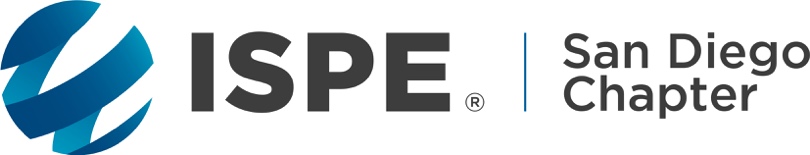 2019 Annual Passor call Kimberly Syre at 949-387-9046Save Time!In order to help cut time spent on reimbursement forms, the ISPE San Diego Chapter is offering an Annual Pass to cover all meetings for the year. Attend all ISPE San Diego technical offerings, social events and facility tours for one price. (Golf Tournaments not included.)Lock in your Attendance Now!To take advantage of the entire year, please make sure to lock in your spot today. RSVP is still required for all events (a quick email is sufficient). To secure your Annual Pass, please register online at: http://atdevents.net/register.php or return the attached form with your payment.Please Note: 1. Annual Passes are available to ISPE Members Only.2. Registration Required for All Events: All event notices will be sent via email. Once your Annual Pass has been reserved and paid for, you can log on and register for each event as you receive notice for that event. Please register online selecting "Company or Personal Check" as your payment option. If you need assistance with registration, please contact Rob Fleming at rob.fleming@yahoo.com3. Dates, topics and locations may change due to availability of speakers and venue. 4. Annual Passes are for one person only and are not transferrable.Questions? Please email Rob Fleming: rob.fleming@yahoo.com or call Kimberly Syre at 949-387-9046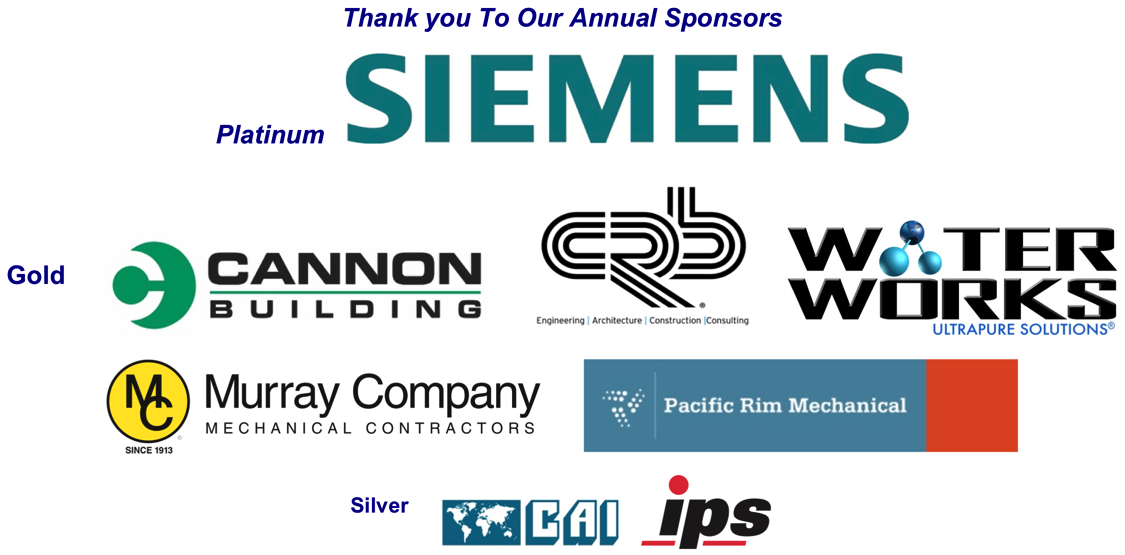 DNS's unique perspective originated with scientific findings at the Cold Spring Harbor Laboratory (CSHL). CSHL developed an array of proprietary technologies that enable the identification of fruit fly genes that control memory. DNS has extended the functional links of these genes to memory in mammals and has grown its IP portfolio considerably with new methodologies to identify small molecular drugs from mammalian targets. DNS continues its focus on the identification and validation of genes involved in mammalian memory formation. With such gene targets, high-throughput screens are being carried out for compounds that enhance or inhibit the biochemical activity of the target gene - thereby yielding memory enhancers.DNS's mission is to become the leading specialized pharmaceutical company for memory disorders by focusing on the discovery and development of innovative drugs with new mechanisms of action. These discoveries are firmly based in a careful examination of the genes involved in the reorganization of synaptic connections in brain, a cellular/molecular process which underlies both implicit (motor skills) and explicit (facts and events) forms of memory.DNS's unique perspective originated with scientific findings at the Cold Spring Harbor Laboratory (CSHL). CSHL developed an array of proprietary technologies that enable the identification of fruit fly genes that control memory. DNS has extended the functional links of these genes to memory in mammals and has grown its IP portfolio considerably with new methodologies to identify small molecular drugs from mammalian targets. DNS continues its focus on the identification and validation of genes involved in mammalian memory formation. With such gene targets, high-throughput screens are being carried out for compounds that enhance or inhibit the biochemical activity of the target gene - thereby yielding memory enhancers. DNS's mission is to become the leading specialized pharmaceutical company for memory disorders by focusing on the discovery and development of innovative drugs with new mechanisms of action. These discoveries are firmly based in a careful examination of the genes involved in the reorganization of synaptic connections in brain, a cellular/molecular process which underlies both implicit (motor skills) and explicit (facts and events) forms of memory.Senior Director, Global Life Sciences Practice Group at Cushman and WakefieldJason MoorheadAssistant Vice President of Asset Management at Alexandria Real Estate Equities Inc (ARE)Jay LeopoldRegional Manager at DPR Construction for the Greater San Diego AreaGreg Bisconti is the Senior Director, Global Life Sciences Practice Group at Cushman and Wakefield.  Greg’s focus is on helping life science users secure the best deal for their lab space .  Greg is part of the leading Tenant Rep Team for the San Diego life science community, and negotiate over 2/3 of all San Diego lab leases / sales .  C&W has executed over 5 million square feet in laboratory transactions in the San Diego Life Sciences Community.  In the past 5 years, Greg has represented companies such as Organovo, Tandem Diabetes, Genzyme/Sanofi, Illumina, Genomatica, Alexandria/Pharmetek , Verenium, and Biogen Idec, to name just a few. Greg has been with C&W in various roles since 1994, and holds Business Degrees in Real Estate and Urban Land Use Concentration from UCSB and CSUJason Moorhead has served as Assistant Vice President of Asset Management at Alexandria Real Estate Equities Inc. (ARE) since 2009.  Jason’s role at ARE involves working with client tenants such as Illumina, Inc. and The Sanford-Burnham Medical Research Institute, where he is responsible for asset management, EH&S and special projects.Prior to working at ARE, Jason was the Associate Director of Facilities at Amylin Pharmaceuticals where he had responsibility for EH&S, Facilities and Capital Project Management.  Jason began his career in San Diego’s life sciences industry over twenty years ago, at the Salk Institute’s Peptide Biology Lab, where he spent five years supporting research in molecular biology.Jason has studied at several San Diego Collages, and holds an MS from USD, a BA from San Diego State University, and Professional Certificates from UCSD.As a San Diego Native, Jason is passionate about serving the community and is a graduate of LEAD San Diego. He also holds an elected position on the University Community Planning Group where he contributes to the region’s growth of the life sciences sector.Scott Strom serves as chief estimator for the San Diego region of DPR Construction. With over 27 years of experience, Scott leads the preconstruction stage of major projects while providing cost and schedule input during the design phase. Scott provides oversight as needed until the project is completed.As the chief estimator, Scott is responsible for controlling project costs, conducting value analysis efforts and providing realistic schedule information. His extensive background in complex, highly technical projects ensures that he provides valuable expertise in state-of-the-art laboratory and biotechnology projects  - local projects include Alexandria’s Campus Pointe facilities, The La Jolla Institute for Allergy and Immunology’s UCSD Research Park, and campuses for Genentech and Novartis.Scott is a graduate of Texas A&M University,  and holds a Bachelor of Science in Construction Science and is LEEDÒ 2.1-accredited. Greg Bisconti is the Senior Director, Global Life Sciences Practice Group at Cushman and Wakefield.  Greg’s focus is on helping life science users secure the best deal for their lab space .  Greg is part of the leading Tenant Rep Team for the San Diego life science community, and negotiate over 2/3 of all San Diego lab leases / sales .  C&W has executed over 5 million square feet in laboratory transactions in the San Diego Life Sciences Community.  In the past 5 years, Greg has represented companies such as Organovo, Tandem Diabetes, Genzyme/Sanofi, Illumina, Genomatica, Alexandria/Pharmetek , Verenium, and Biogen Idec, to name just a few. Greg has been with C&W in various roles since 1994, and holds Business Degrees in Real Estate and Urban Land Use Concentration from UCSB and CSUJason Moorhead has served as Assistant Vice President of Asset Management at Alexandria Real Estate Equities Inc. (ARE) since 2009.  Jason’s role at ARE involves working with client tenants such as Illumina, Inc. and The Sanford-Burnham Medical Research Institute, where he is responsible for asset management, EH&S and special projects.Prior to working at ARE, Jason was the Associate Director of Facilities at Amylin Pharmaceuticals where he had responsibility for EH&S, Facilities and Capital Project Management.  Jason began his career in San Diego’s life sciences industry over twenty years ago, at the Salk Institute’s Peptide Biology Lab, where he spent five years supporting research in molecular biology.Jason has studied at several San Diego Collages, and holds an MS from USD, a BA from San Diego State University, and Professional Certificates from UCSD.As a San Diego Native, Jason is passionate about serving the community and is a graduate of LEAD San Diego. He also holds an elected position on the University Community Planning Group where he contributes to the region’s growth of the life sciences sector.Scott Strom serves as chief estimator for the San Diego region of DPR Construction. With over 27 years of experience, Scott leads the preconstruction stage of major projects while providing cost and schedule input during the design phase. Scott provides oversight as needed until the project is completed.As the chief estimator, Scott is responsible for controlling project costs, conducting value analysis efforts and providing realistic schedule information. His extensive background in complex, highly technical projects ensures that he provides valuable expertise in state-of-the-art laboratory and biotechnology projects  - local projects include Alexandria’s Campus Pointe facilities, The La Jolla Institute for Allergy and Immunology’s UCSD Research Park, and campuses for Genentech and Novartis.Scott is a graduate of Texas A&M University,  and holds a Bachelor of Science in Construction Science and is LEEDÒ 2.1-accredited. Greg Bisconti is the Senior Director, Global Life Sciences Practice Group at Cushman and Wakefield.  Greg’s focus is on helping life science users secure the best deal for their lab space .  Greg is part of the leading Tenant Rep Team for the San Diego life science community, and negotiate over 2/3 of all San Diego lab leases / sales .  C&W has executed over 5 million square feet in laboratory transactions in the San Diego Life Sciences Community.  In the past 5 years, Greg has represented companies such as Organovo, Tandem Diabetes, Genzyme/Sanofi, Illumina, Genomatica, Alexandria/Pharmetek , Verenium, and Biogen Idec, to name just a few. Greg has been with C&W in various roles since 1994, and holds Business Degrees in Real Estate and Urban Land Use Concentration from UCSB and CSUJason Moorhead has served as Assistant Vice President of Asset Management at Alexandria Real Estate Equities Inc. (ARE) since 2009.  Jason’s role at ARE involves working with client tenants such as Illumina, Inc. and The Sanford-Burnham Medical Research Institute, where he is responsible for asset management, EH&S and special projects.Prior to working at ARE, Jason was the Associate Director of Facilities at Amylin Pharmaceuticals where he had responsibility for EH&S, Facilities and Capital Project Management.  Jason began his career in San Diego’s life sciences industry over twenty years ago, at the Salk Institute’s Peptide Biology Lab, where he spent five years supporting research in molecular biology.Jason has studied at several San Diego Collages, and holds an MS from USD, a BA from San Diego State University, and Professional Certificates from UCSD.As a San Diego Native, Jason is passionate about serving the community and is a graduate of LEAD San Diego. He also holds an elected position on the University Community Planning Group where he contributes to the region’s growth of the life sciences sector.Scott Strom serves as chief estimator for the San Diego region of DPR Construction. With over 27 years of experience, Scott leads the preconstruction stage of major projects while providing cost and schedule input during the design phase. Scott provides oversight as needed until the project is completed.As the chief estimator, Scott is responsible for controlling project costs, conducting value analysis efforts and providing realistic schedule information. His extensive background in complex, highly technical projects ensures that he provides valuable expertise in state-of-the-art laboratory and biotechnology projects  - local projects include Alexandria’s Campus Pointe facilities, The La Jolla Institute for Allergy and Immunology’s UCSD Research Park, and campuses for Genentech and Novartis.·         Flexibility and Ability and to expand·         Who is coming and going·         Major changing coming in the futureTopics:·         During the last 10 years what has driven San Diego Biotech·         Trends that have driven the industry·         Longer Leases, Shorter Leases, Repurposing buildings?·         Flexibility and Ability and to expand·         Who is coming and going·         Major changing coming in the futureTopics:·         During the last 10 years what has driven San Diego Biotech·         Trends that have driven the industry·         Longer Leases, Shorter Leases, Repurposing buildings?·         Flexibility and Ability and to expand·         Who is coming and going·         Major changing coming in the futureTopics:·         During the last 10 years what has driven San Diego Biotech·         Trends that have driven the industry·         Longer Leases, Shorter Leases, Repurposing buildings?·         Flexibility and Ability and to expand·         Who is coming and going·         Major changing coming in the futureRegistration Form and Instructions To Register and Receive an immediate receipt, use our on-line registration:  http://atdevents.net/register.phpISPE LA, SD, SF Members: If you are an ISPE Member in California, please do not set up a new account, you should already be in our system. Please email Rob Fleming for assistance with your username and/or password.ISPE Members of other Chapters: You will not be in our system unless you have previously set up an account. Please follow instructions for Non Members below. To update your account to a Member account, please forward your confirmation email from ISPE or ISPE Membership Card to Rob Fleming. We need your Chapter name, your ISPE Member number and expiration date. You can get your Membership card once logged onto the ISPE website (see bottom left side of the screen).Non Members: If you do not have an account on our system, you can set one up on the site using letters (not numbers) as your username.  Fax: You can also fax this complete form to 949-266-8461. Check: ISPE San Diego Chapter Tax ID#33-0551783. If paying by check, please mail your check made payable to: ISPE San Diego Chapter, 5319 University Dr., Suite 641, Irvine, CA  92612. Tel: 949-387-9046. Questions: For a quick reply to registration questions, please contact Rob Fleming:  rob.fleming@yahoo.com___________$895 	ISPE Members All Access Pass 2019CREDIT CARD PAYMENT - Please Indicate Type of Credit Card ________ VISA         ________ MASTERCARD         ________ AMERICAN EXPRESSName on Card:							Signature:					Credit Card #:										Exp Date:		YOUR CONTACT INFORMATION:  First and Last Name: 												Title: 														   Company:  													 Address: 													City:  									State: 		Zip: 			 E-Mail:  													Phone:  							   Cell: 						